Grad Kutina je u sklopu projekta „Kutina – grad inkluzivnog obrazovanja“ osigurao 31 pomoćnika u nastavi za 31 učenika s teškoćama u nastavi. Ukupan iznos odobrenih sredstava 1.404.355,80 kn od čega je financirano bespovratnim sredstvima 90%, ukupno 1.263.920,22 kn. Projektom su uključene sve osnovnoškolske odgojno obrazovne ustanove na području Grada Kutine i okolice. Razdoblje provedbe projekta: 30.08.2021. – 30.08.2022.Projekt je financiran u okviru natječaja Osiguravanje pomoćnika u nastavi i stručnih komunikacijskih posrednika učenicima s teškoćama u razvoju u osnovnoškolskim i srednjoškolskim odgojno – obrazovnim ustanovama, faza IV. u okviru Operativnog programa Učinkoviti ljudski potencijali 2014. – 2020. Projektom se povećava socijalna uključenost i integracija te osiguravaju uvjeti za poboljšanje obrazovnih postignuća, uspješniju socijalizaciju i emocionalno funkcioniranje za 31 učenika s teškoćama u razvoju u 5 osnovnoškolskih odgojno – obrazovnih ustanova kroz pružanje potpore od strane 31 pomoćnika u nastavi.Projekt je sufinancirala Europska unija iz Europskog socijalnog fonda.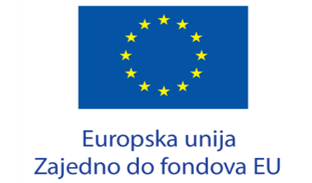 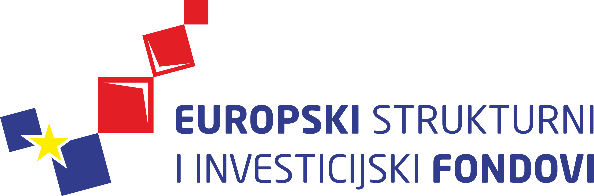 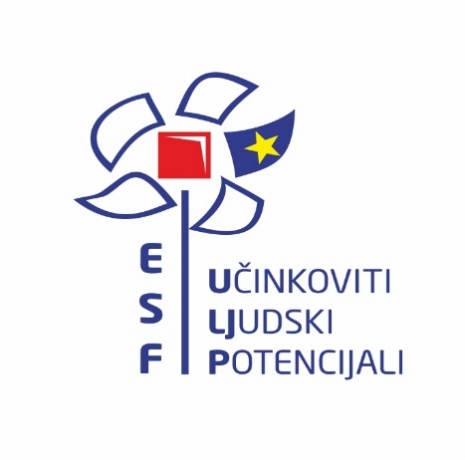 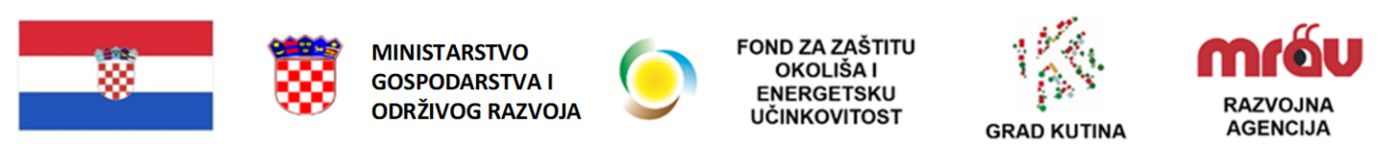 